Tallis Curriculum CPD Tuesday 24 April 2018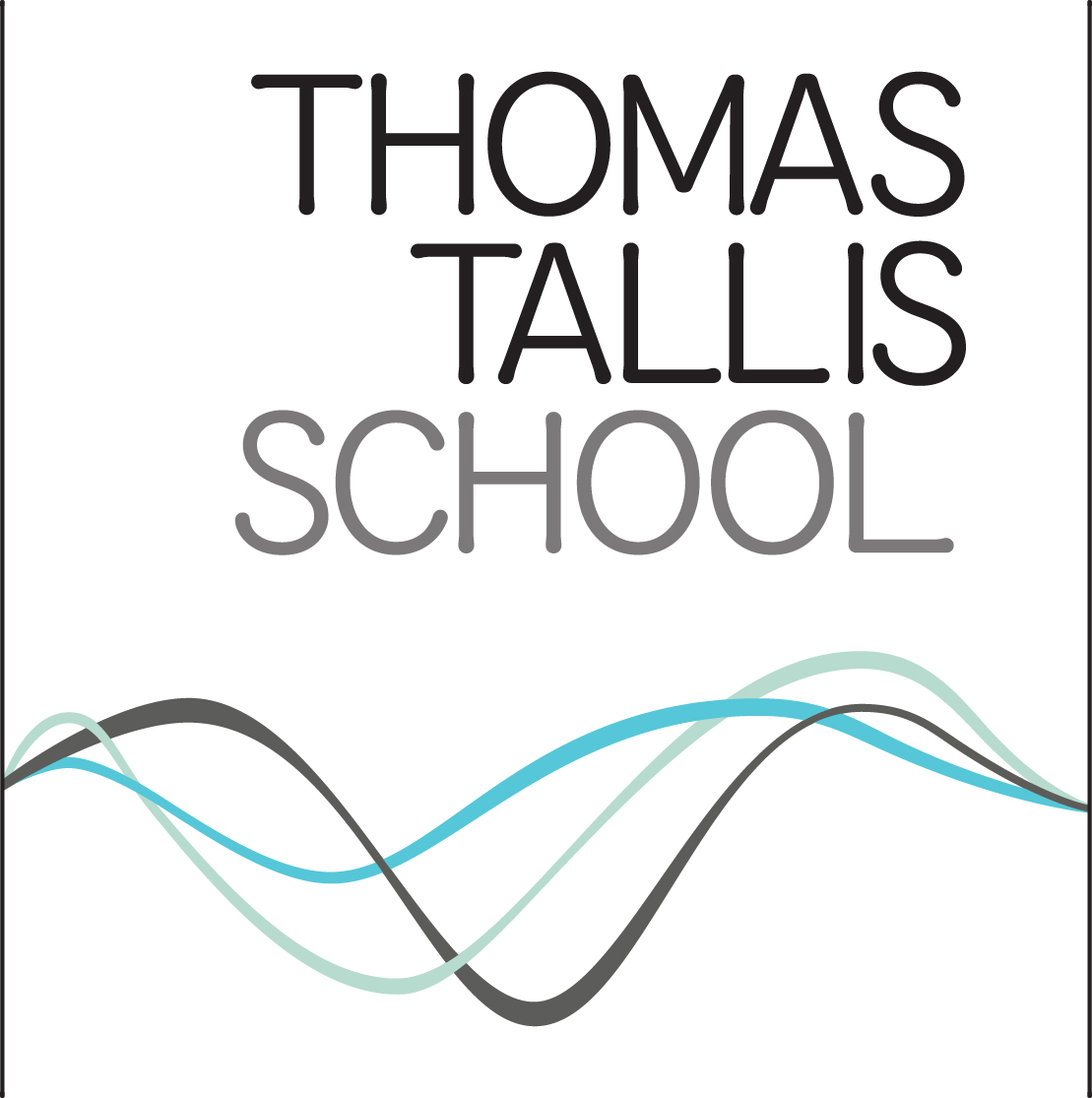 What have I tried so far?What will I try next?Making It StickMore Able LearnersVocabulary Development